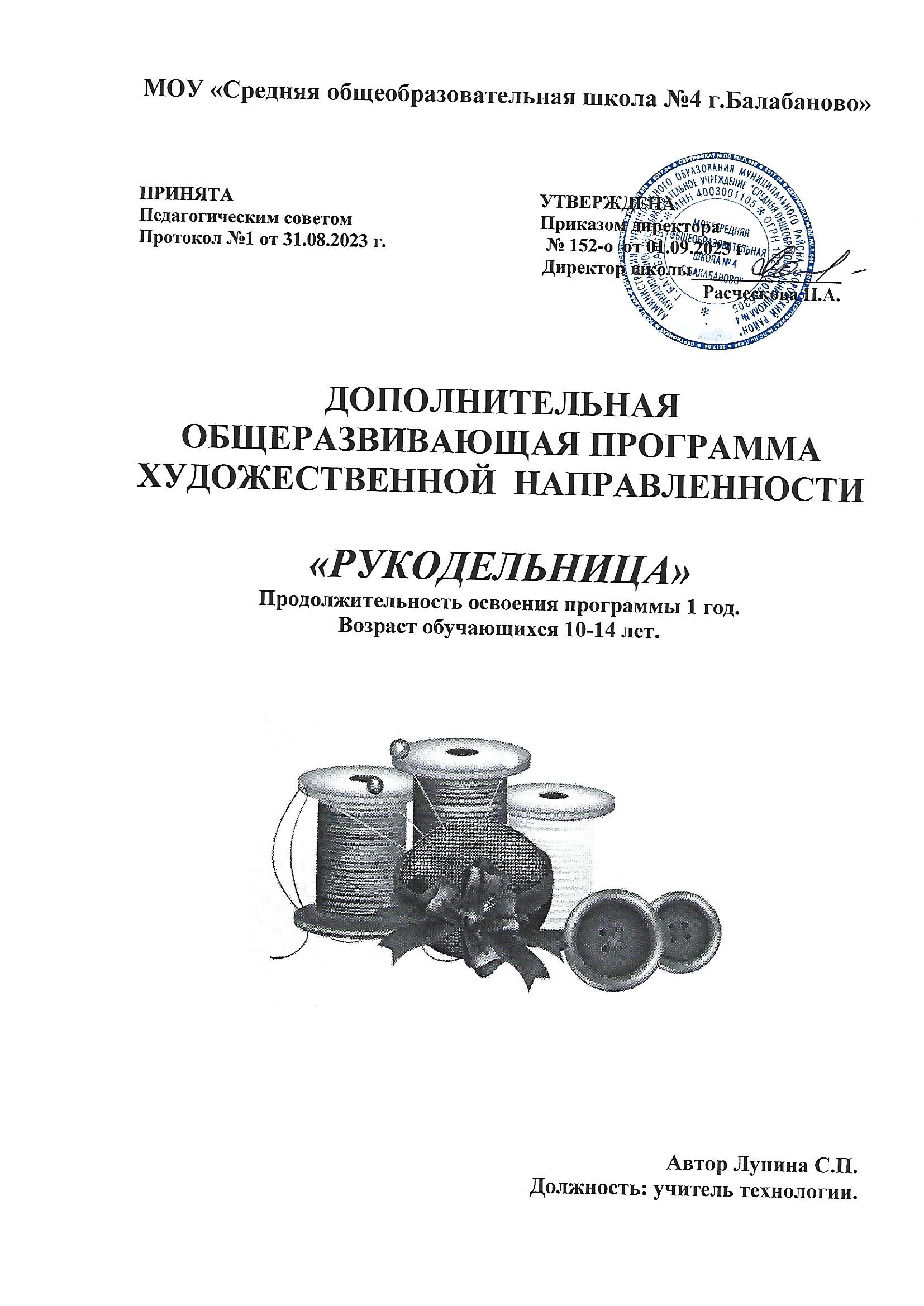 ИНФОРМАЦИОННАЯ  КАРТА  ПРОГРАММЫПОЯСНИТЕЛЬНАЯ  ЗАПИСКАВведениеВ современных условиях очень важно подготовить подрастающее поколение к самостоятельной жизни, связанной в дальнейшем с трудовой деятельностью. Поэтому необходимо своевременное выявление творческого потенциала личности.Рукоделие одно из самых старейших искусств на земле. Оно родилось, развивалось и росло вместе с человеком. Умение мастерить своими руками закладывалось в детстве. А наличие его у детей считалось результатом хорошего воспитания. Рукоделие до сих пор остается излюбленным занятием для многих. Оно дает возможность отдохнуть и расслабиться после высоких скоростей современного темпа жизни, снять стресс и усталость. Кроме того, рукоделие позволяет сделать что-то уникальное. Не зря самым ценным подарком считаются изделия ручной работы. Ведь человек, создавая их, вкладывает частичку своей души и сердца. Рукоделиевключает в себя довольно много видов ручного труда: вышивка, аппликация, бисероплетение, шитье, пэчворк, декупаж  и т.д.Рукоделие способствует развитию мелкой моторики руки, что является мощным стимулом для развития мыслительной активности и интеллекта детей, а также коррекции психического развития учащихся.Нормативная базаФедеральный закон Российской Федерации от 29 декабря . № 273-ФЗ "Об образовании в Российской Федерации"Национальная стратегия действий в интересах детей на 2012-2017гг. (Указ президента РФ от 01.06.2012 № 761)Указ Президента РФ от 7 мая 2012г.№ 599 «О мерах по реализации государственной политики в области образования и науки»Государственная программа Российской Федерации «Развитие образования» на 2013-2020гг. (Постановление Правительства РФ от 15 апреля 2014г. № 295)Приказ Министерства образования и науки Российской Федерации от 29 августа 2013 г. № 1008 «Об утверждении порядка организации и осуществления образовательной деятельности по дополнительным общеобразовательным программам»Концепция развития дополнительного образования детей (распоряжение Правительства РФ от 4 сентября 2014г. № 1726)Межведомственная программа развития дополнительного образования детей в РФ до 2020 года.СанПиН 2.4.4.3172-14 «Санитарно-эпидемиологические требования к устройству, содержанию и организации режима работы образовательных организаций дополнительного образования детей»Государственная программа «Развитие образования Нижегородской области на 2014 - 2016 годы и на период до 2022 года» (Постановление Правительства Нижегородской области от 31 октября 2013 г. №802)Направленность  художественнаяОбразовательная деятельность по программе направлена на:•	формирование и развитие творческих способностей учащихся;•	удовлетворение индивидуальных потребностей учащихся в интеллектуальном, художественно-эстетическом, нравственном и интеллектуальном развитии;•	обеспечение духовно-нравственного, гражданско-патриотического, трудового воспитания учащихся;•	выявление, развитие и поддержку талантливых учащихся, а также лиц, проявивших выдающиеся способности;•	профессиональную ориентацию учащихся;•	создание и обеспечение необходимых условий для личностного развития, профессионального самоопределения и творческого труда учащихся;•	социализацию и адаптацию учащихся к жизни в обществе;•	формирование общей культуры учащихся.НовизнаПрограмма позволяет    параллельно    осваивать   несколько     направлений     декоративно-прикладного творчества (вышивка, аппликация, бисероплетение, шитье, пэчворк, декупаж  и т.д.), что предоставляет больше возможностей для творческой самореализации обучающихся, чем типовая программа по одному виду деятельности.АктуальностьДополнительная общеобразовательная общеразвивающая программа художественной направленности «Мастерская рукоделия» способствует  изучению особенностей различных  техник в декоративно-прикладном творчестве. В рамках программы учащиеся приобретают   практические навыки создания изделий в различных видах созданию изделия,  навыки работы с различными материалами,   осознанию красоты, неповторимости изделий, выполненных своими руками. По уровню освоения программа является общеразвивающей, так как способствует расширению кругозора, коммуникативной культуры, самостоятельного мышления, развитию творческих способностей и эстетического вкуса. По целевой установке программа является образовательной (знания не только усваиваются детьми, но и активно используются в их жизнедеятельности).Педагогическая целесообразностьЗаключается в том, что программа развивает личностные качества и психические процессы у учащихся. В ходе систематического труда рука приобретает уверенность, точность. Такой труд способствует развитию сенсомоторики – согласованности в работе глаза и руки, совершенствованию координации движений, гибкости, точности в выполнении действий. Изготовление изделий из различныхматериалов большое влияние оказывает на умственное развитие детей, на развитие их творческого мышления.      Цель: развитие творческой личности, овладение практическими умениями и навыками обрабатывать текстильные материалы с целью создания изделий.Задачи:Обучающие:сформировать знание о декоративно-прикладном творчестве;научить традиционным и свободным приёмам изготовления изделий, используя разные  техники декоративно-прикладного творчества.Развивающие:сформировать и развить интерес к выбранному виду деятельности;развить образное мышление, внимание, фантазию, творческие способности,  эстетический и художественный вкус.Воспитательные:привить навыки работы в группе, поощрять доброжелательное отношение друг кдругу;воспитать бережливость, экологическую сознательность;сформировать качества личности - настойчивость, терпение, аккуратность в труде.Возраст учащихся, возрастные и психологические особенностиДополнительная общеобразовательнаяпрограмма художественной направленности «Рукодельница» рассчитана на работу с детьми 11-14 лет.  Срок реализации программы, объём учебного времениПрограмма разработана на 1 год обучения, занятия проводятся 2 раза в неделю по 1.5 часа, всего включает в себя 102 учебных часа (34 недель по 3 часа). Формы и методы Работа с учащимися при организации образовательного процесса предусматривает групповую, парную и индивидуальную форму работы на занятиях  и предполагает использование следующих методов и приемов: - проектные методы обучения, используемые на занятиях, дают возможность для развития индивидуальных  творческих  способностей; - технология игровых методов, в обучении расширяют кругозор, развивают познавательную деятельность, формируют определенные умения и навыки, необходимые в практической деятельности;- здоровьесберегающие технологии позволяют равномерно,  во время занятия распределять, между детьми, различные виды  деятельности;- использования  информациинно - коммукационных технологий повышает мотивацию к занятим, создает благоприятные условия для лучшего взаимопонимания педагога с ребенком.- словесные методы:  объяснение, рассказ, беседа;- наглядные методы:  наблюдение;- практические приемы:  работы по образцу,      индивидуальные    и коллективные  работы   учащихся;- объяснительно-иллюстративные: способ взаимодействия педагога и ребёнка. Объяснение сопровождается демонстрацией наглядного материала;- репродуктивные:учащиеся воспроизводят полученные знания и освоенные способы деятельности.Ожидаемые результатыУчащиеся должны уметь:выполнять  традиционные и свободные  приёмы изготовления изделий, используя разные техники декоративно-прикладного творчества;выполнять различные виды стежек вручную и на швейной машине;проводить сборку и окончательную обработку изделия;применять полученные знания, умения и навыки на практике при создании изделий;Учащиеся должны знать:виды декоративно – прикладного творчества;технологию выполнения и применения для изготовления изделия;способы построения композиции изделия;различные виды стежек и особенности их исполнения вручную и при помощи швейной машины;технику создания, оформления и отделки изделий.Формы проведения итогов реализации программы (формы аттестации учащихся)В процессе реализации  программы предусмотрена система контроля ЗУН,  которая позволяет определить эффективность обучения по программе.Аттестационные занятияпроводится по итогам  первого полугодия  (декабрь) и в конце учебного года(май).Формы отслеживания результатов:загадки, кроссворды, головоломки;практические задания;выставки;творческие проекты.Формы оценки знаний, умений, навыковОбщий уровень оценки знаний, умений, навыков учащихся определяется на основе среднеоценочного балла.Все результаты наблюдений за знаниями, умениями и навыками учащихся измеряются по трёхбалльной шкале два раза в год.«1» - проявляется слабо или не проявляются;«2» - проявляется на среднем уровне;«3» - проявляется на высоком уровне.Все баллы по теоретическим и практическим заданиям  заносятся в диагностическую карту. Затем баллы складываются и выводится арифметическое по разделам, который и является условным определением уровня развития способностей учащегося.3 –2,5 баллов – высокий уровень2,4 –1,5 баллов – средний уровень.Менее 1,4 баллов – низкий уровень.                                          Календарно-тематический планСОДЕРЖАНИЕ КАЛЕНДАРНО-ТЕМАТИЧЕСКОГО ПЛАНАРаздел  Основы ремесла. Вокруг цвета, тканиТема 1.Вводное занятие. Теория.Правила поведения. ТБ.Тема 2 Материаловедение.Закон цветоведенияТеория. Свойства  синтетических и искусственных тканей.  Хроматические и ахроматические цвета.Практика. Задание. Определение по внешнему виду и на ощупь вида ткань. Разложить предложенную ткань на хроматические и ахроматические оттенки цвета.Раздел Декоративные машинные швы. Работа на швейной машине.Тема 3. Отделочные швы.Теория. Отделочные швы.  Кайма.Практика. Задания.Выполнение отделочных швов (стебельчатый шов, шов «валик», тамбурный шов, шов «козлик»).  Тема 4.Стёжка. Стежка «Трапуэнто». Технология выполнение стёжки.Теория. Стежки постоянного и временного назначения.Практика. Задания. Применение стежков временного назначения. Технология выполнения.Тема 5.Кайма.Кайма «внахлест» и со скошенным углом. Измерение ширины и длины изделия. Выкраивание полос для каймы. Правильное соединение с изделием.Раздел Изделия из тканиТема 6-7Изготовление набора для кухни.Теория. Технология выполнения кухонного набора. Технология выполнения.«Чехол на чайник», фартук, прихватки.Практика. Задание. Подбор ткани для набора. Раскрой основы для прихватки и элементов блока. Сметывание и сшивание элементов. Соединение деталей прихватки, простёгивание и обработка края.Тема 8-9Подушка.Теория.Технология  изготовления подушки. Работа с технологической картой.Практика. Задание. Раскрой основных деталей подушки. Соединение деталей подушки.Приметывание и пришивание деталей. Оформление края подушки. Декорирование.Тема 10-12Панно в технике лоскутного шитья без нитки иголки на пенопласте.Теория. Технология выполненияпанно в технике лоскутного шитья без нитки иголки.Практика. Зарисовка рисунка и перенос на пенопласт. Выкраивание ткани по шаблонам. Надрезание контуров макетным ножом.Тема 13-15 Цветы из различных видов  ткани.Теория.Цветок «Роза» из органзы. Цветок «Лилия». Цветок «Гортензия». Технология выполнения цветков. Практика. Цветок «Роза» из органзы. Вырезание кругов, обжигание и сшивание образовывая цветок.Цветок «Лилия».Раскрой кругов по выкройке. Складывание и сшивание деталей до образования формы. Сшивание деталей. Декорирование.Цветок «Гортензия». Подбор ткани. Наметить круги на ткани. Прокладывание шва по намеченной линии до образования формы цветкаТема 16-17Коллективная работа. Изготовление панно.Теория.Технология выполнения техники «Изба».Практика.Подбор ткани. Зарисовка рисунка блока. Выкраивание деталей. Сшивание полос и заутюживание в одну сторону. Простегивание изделия художественной стежкой произвольными волнистыми линиями.Тема 18-20Сумка из джинсовой ткани в технике «Крейзи»Теория.Техника «Крейзи» специфика выполнения. Технология изготовления сумки.Практика. Выполнение рисунка в технике «Крейзи». Прикрепление лоскутков к основе.Прокладывание декоративных швов по краям лоскутков ткани.Изготовление ручек для сумки и соединение их с сумкой. Декорирование.Тема 21-22Мини-картинаиз ткани.Теория. Технология изготовлениякартина из ткани.Практика. Выкраивание полос. Складывание полос и сшивание, стягивание до образования формы.Прикрепление элементов к основе. Декорирование.Тема 23-25Бижутерия из ткани.Теория.Технология изготовления бижутерий из ткани.Практика. Изготовление браслета. Подбор ткани и декора. Раскрой деталей. На основу браслета накручиваем декоративную ленту. Сшиваем из кружков элементы в технике «йо-йо»Брошка из джинсовой ткани. Выкраивание деталей. Накладывание деталь на деталь со скреплением.Изготовление колье. Нарезание полос, скручивание и формирование элемента. Соединение элементов и пришивание атласной ленты. Декорирование.Раздел РукоделиеТема 26-30Основы бисероплетенияТеория. Повторение техник. Плетение объёмных фигур по схеме.Практика. Дерево из бисера. Подбор нужных материалов, инструментов. Плетение элементов по схеме. Формирование ствола из проволоки и нанесение жидкого гипса на проволоку для создания ствола.Тема 31-35Вышивка лентамиТеория. Приемы, швы и узоры. Технология выполнения объёмных швов.Практика.Приемы вышивки объёмных элементов. Рельефные стебли. Набивные формы. Вышивка цветка. Листья и стебли.Тема 36-40Вышивка мулинеТеория.Объём нитками мулине. Вышивка гладильным швом с набиванием.Практика.Вышивка лепестков. Вырезание лепесточков и соединение в цветов. Прикрепление цветка и лепестков на основу.Тема 41-43Поделки из бечевкиТеория. Технология выполнения работ в технике джутовая филигрань.Практика. Изготовление картины.Тема 44-48Изделия в технике «ниткография»Теория.Технология работ в технике «ниткография»Практика.Выполнениекартины.Тема 49-52Кофейные фантазииТеория.Технология работы с кофеем.Практика.Изготовление картины. Зарисовка рисунка. Выкладывание кофе по контуру. Декорирование.Раздел Выполнение творческого проектаТема 53   Теория.Определение темы проекта. Обоснование проблемы. Идеи. Исследование. Дизайн-спецификация. Первоначальные идеи и их оценка. Выбор идеи и её переработка. Окончательное  решение. Результат. Самооценка.Практика.Изготовление  работы по проекту.Раздел Аттестация учащихсяТема 54   Теория.Головоломки.Практика.Выполнение игольницы. Защита творческого проекта.ОЦЕНОЧНЫЕ МАТЕРИАЛЫАттестация будет осуществляться через: - игра - головоломка;- практическое  задание;- защита проекта.1.1  Прочтите названия волокон. Читать можно по горизонтали и вертикали.Критерии оценивания теоритических знаний: 3 балла  (высокий)  - ответил правильно  на все вопросы 2 балла  (средний) - ответил правильно на 4-5 вопросов1 балл  (низкий)  -  ответил меньше 3  вопросовПрактическое задание:- Сшить игольницуКритерии оценивания  практического задания:3 балла  (высокий)  - работа выполнена правильно, аккуратно, швы ровные, правильные, декорирована.2 балла  (средний) – работа выполнена правильно, средней аккуратности, не очень ровные швы, длина стежков одинаковая.1 балл  (низкий)  - работа  выполнена с грубыми нарушениями, не ровные швы, не аккуратная. 1.3  Защита проектаКритерии оценивания проектов учащихся  Проект оценивается по каждому критерию отдельно по шкале от 1 до 3 баллов, где 3 балла – соответствует полностью; 2 балла – соответствует частично; 1 балл – не соответствует. Актуальность поставленной проблемы:  - Верно ли определена актуальность работы?- соответствие проекта целям, направлениям. 2. Теоретическая и \ или практическая ценность:- результаты исследования доведены до идеи, применения на практике.- проделанная работа решает или детально прорабатывает на материале.3. Технологический процесс:- Соблюдение технологии использования техник.4. Качество содержания проектной работы:- оригинальность-  есть ли исследовательский аспект в работе 5. Защита:- ответы  четкие и уверенные, правильные.- правильно отвечает на поставленные вопросы.6. Оформление работы:- Титульный лист, оформление оглавления, заголовков разделов, подразделов, оформление рисунков, графиков, таблиц, приложений, информационные источники.Все данные заносятся  в таблицу:МЕТОДИЧЕСКОЕ  ОБЕСПЕЧЕНИЕдля успешного решения поставленных в программе задач созданы условия:информационно-методическое обеспечение программы (учебно-методические пособия, пакет технологического материала и сценарно-режиссерских разработок, наглядно-иллюстративные и дидактические материалы)Дидактический и раздаточный материал:- технологические карты по техникам:- «Спираль»- «Полосы»-  Лоскутной игольница в технике «Крейзи»-  Цветок из ткани-  выкройки и шаблоны для изготовления изделий.Наглядные пособия:- альбом «Вышивка лентами. Швы»- альбом «Разнообразие стёжек»Электронные  презентации:- Материаловедение. Растительные волокна. Хлопчатобумажные и льняные ткани.- Вышивка. Инструменты, материалы и  приспособления.- Из истории бисера- Цветы из тканиВыкройки и шаблоны для изготовления изделий.Обоснование системы оценки форм оценочных материалов, их методическое обеспечение:Ответы на загадки:иголка; 2. иголка с ниткой; 3.швейная машинка; 4. нитки; 5. напёрсток; 6. ножницы; 7. утюг; 8. лекало; 9. петля; 10. игла с ниткой.Ответы на кроссворд:пришивание; 2.утюг; 3.игла; 4. ножницы; 5. швейная; 6. линейка.Ответы на головоломку: лён, хлопок, вискоза, нитрон, эластан, лавсан, капрон.УСЛОВИЯ РЕАЛИЗАЦИИ ПРОГРАММЫОрганизационно-педагогические условияматериально-техническое обеспечение:кабинет для занятий;компьютер;шкаф для книг, разработок, методической и дидактической литературы;столы и стулья по количеству учащихся;швейная машинка, утюг, гладильная доска.комплект канцелярских принадлежностей и инструментов для проведения практических занятий.СПИСОК ЛИТЕРАТУРЫЛитература для педагога1. Банакина Л.В. Лоскутное шитье: Техника. Приемы. Изделия: Энциклопедия.- М.: АСТ – ПРЕСС КНИГА, 2016.-192 с.: ил. – (Энциклопедия).  2. Денисова Л.Ф. Изысканный лоскут. Техника. Приемы. Изделия: Энциклопедия.- М.: АСТ – ПРЕСС КНИГА.- 96 с.: ил. – (Золотая библиотека увлечений)3. Диван Никерк.Объёмная вышивка. Самая полная энциклопедия: Техника. Приемы.  Изделия.-М.: АСТ-ПРЕСС СКД, 2017. -160 с.: ил.- (Золотая библиотека увлечений)4. Стэнли И. Лоскутное шитье. Большая иллюстрированная энциклопедия / Изабель Стэнли, Дженни Уотсон; (пер. с англ. Е. Полянской). – М.: Эксмо, 2017. -256 с.: ил.5. Вышивка шелковыми лентами: Техника. Приемы. Изделия/ Пер. с ит. – М.: АСТ – ПРЕСС, 2013.-160с.: ил.- (энциклопедия)6. СьюзанБриско. Сашико. Японское искусство вышивки. Узоры, Образцы, Изделия: АРТ-РОДНИК, 2017. – 128с.: ил.7. Митителло К.Б. Картины в технике аппликации. – М.: Изд-во Эксмо, 2015. – 64 с.: ил.8. Капитонова Г. Бисероплетение: Практическое руководство. – М.:АСТ; СПб.: Астрель-СПб.9. Пэчворк. Учебный курс. Издательство АРТ-РОДНИК, 2018г.10. Каминская Е. Лоскутное шитье. Красивые вещи своими руками / Е.А.Каминская и др. – Ростов н/Д: Владис: М.:РИПОЛ классик, 201711. Каминская Е. Лоскутное шитье. Чудеса из кусочков ткани / Е.А.Каминская и др. – Ростов н/Д: Владис: М.:РИПОЛ классик, 201612. Зайцева А.А. Лоскутное шитье без нитки и иголки /Анна Зайцева. – М.: Эксмо, 2015.- 64с.: ил.13. Нестерова Д.В. Лоскутные фантазии. Лоскутное шитье/ Д.В. Нестерова. – М.: АСТ: Астрель, 2016.14.Спец. выпуск газеты Рукоделие: модно и просто – стильные фантазии № 9, октябрь, 2012 г.15. Никки Тинклер. Квилтинг. Энциклопедия. Издательство АРТ-РОДНИК, 201716. Гандертон Л. Энцоклопедия рукоделий / Пер. с англ. А. Дергача. – М.: АСТ-ПРЕСС КНИГА. – 192 с.: ил.17. Капитанова Г. Бисероплетение: Практическое руководство/М.: АСТ; СПб.: Астрель-СПб, 2018.18.  ИгрушкиИз Бисера. Издательство «КультураИ Традиции» Москва, 2016.19.  Гусеева Н.А. 365 фенечек из бисера.-М.: Айрис-пресс, 2014.20.  Джин Кэмбелл. Бисероплетение. Кольца 30 различных дизайнов. Изд. «КРИСТИНА-НОВЫЙ ВЕК», 2015.21.  Золотая коллекция идей. Модные украшения из природных материалов. «АСТ-ПРЕСС КНИГА».22.   Хананова И.Н. Соленое тесто.- М.: АСТ-ПРЕСС КНИГА,2016.23. Майорова Ю.А. ПОДЕЛКИ. Мастерим вместе с детьми. Н.Новгород ЗАО «Издательство «Доброе слово» 2017.24.  Павлова О.В. Неделя технологии в начальной и средней школе: праздники, посиделки, викторины, игры и т.д. Волгоград: Учитель, 2017.Литература для учащихся1. Агентство «Ниола-Пресс». Аксессуары домашнего интерьера2.Гандерсон Л. Энциклопедия рукоделий3. Купер Д.  Лоскутное шитье.  – Москва, Мир книги, 2016г4. Останина С.   Лоскутное шитье.    – М., 2014.5. Банакина Л. Лоскутное шитье: техника, приемы, изделия. - М. 2017 г.6. Вышивка шелковыми лентами: техника, приемы, изделия. – М. 2016 г.7. Зайцева А. Лоскутное шитье без нитки и иголки. – М. 2010 г.8. Митителло К.Б. Картины в технике аппликации. – М.: Изд-во Эксмо, 2015. – 64 с.: ил.9. Журнал. Делаем сами. 2017г.10. Бисероплетение. Спец. выпуск «Вышивка бисером» 2010, 2011г.11.Мастерим лоскутный мир. Мастер – класс. Н.Новгород 2016: ООО «Педагогические технологии Н.Н.», 2013.12. Бисероплетение + уроки техники «Кирпичный стежок»13.Спец. выпуск газеты «Рукоделие: модно и просто» 2011г. Мастерим своими руками.14.Спец. выпуск газеты «Рукоделие: модно и просто» 2016г. Стильные фантазии «В      технике лоскутного шитья».15. «Лена-рукоделие», ЗАО «ЭДИПРЕСС-КОНЛИГА», 2015г.16. «Лена-рукоделие», ЗАО «ЭДИПРЕСС-КОНЛИГА», 2016г.17. «Лена-рукоделие», ЗАО «ЭДИПРЕСС-КОНЛИГА», 2017г.18. Вышиваю крестом. Лучшие схемы. Спец. выпуск. 2016г., 2017г.19. Вышиваю картины. 2009 г.1.Название программыДополнительная общеобразовательная программа художественной направленности «Рукодельница»2.Направленность художественная3.Статус программыМодифицированная.4.Вид образовательной деятельностиДекоративно – прикладное творчество: работа с тканью, бисероплетение, вышивание, использование нетрадиционных материалов для создания изделия. 5.Срок реализации1 год6.Базовый возраст детей11-14 лет7.Условия приема учащихсяНа все года  обучения принимаются дети  по заявлению от родителей. При переводе на вторую и третью ступень обучения  учитывается уровень усвоения учебного материала.8.Цель программыРазвитие творческой личности, овладение практическими умениями и навыками обрабатывать материалы с целью создания изделий.9.Задачи программы- Научить традиционным и свободным приёмам изготовления изделий, используя разные  техники декоративно-прикладного творчества.- Развить образное мышление, внимание, фантазию, творческие способности, эстетический и художественный вкус;-  Воспитывать бережливость, аккуратность в труде, терпениеэкологическую сознательность.10.Планируемые результаты- Выполнять  традиционные и свободные  приёмы изготовления изделий, используя разные техники декоративно-прикладного творчества;- Применять полученные знания, умения и навыки на практике при создании изделий;- Сформировать бережливость, аккуратность в труде, терпение, экологическую сознательность.11.Форма проведения и режим занятийБеседа, рассказ, практическая работа, и демонстрация, иллюстрация, проблемное изложение материала.12.Особенности программыПрограмма позволяет    параллельно    осваивать   несколько     направлений     декоративно-прикладного творчества (шитьё из ткани, основы бисероплетения и вышивку, работа с нетрадиционными материалами),что предоставляет больше возможностей для творческой самореализации обучающихся.13.Система контроля за усвоением программыКонтроль проводится с целью выявления усвоения учебного материала в процессе обучения и в конце прохождения программы.№ п/пРазделКоличество часовКоличество часовКоличество часовДата проведения занятия.№ п/пРазделвсеготеорияпрактикаДата проведения занятия.Основы ремесла. Вокруг цвета, ткан-2Основы ремесла. Вокруг цвета, ткан-2Основы ремесла. Вокруг цвета, ткан-2Основы ремесла. Вокруг цвета, ткан-2Основы ремесла. Вокруг цвета, ткан-2Основы ремесла. Вокруг цвета, ткан-21Вводное занятие. История развития ремесла. Т.Б на занятиях кружка.112МатериаловедениеЗакон цветоведения11Декоративные машинные швы. Работа на швейной машине-9Декоративные машинные швы. Работа на швейной машине-9Декоративные машинные швы. Работа на швейной машине-9Декоративные машинные швы. Работа на швейной машине-9Декоративные машинные швы. Работа на швейной машине-9Декоративные машинные швы. Работа на швейной машине-93Отделочные швы31.51.54Стёжка31.51.55Кайма31.51.5Изделия из ткани-43 чИзделия из ткани-43 чИзделия из ткани-43 чИзделия из ткани-43 чИзделия из ткани-43 чИзделия из ткани-43 ч6Изготовление набора для кухни 117Изготовление набора для кухни31.51.58Подушки119Подушки31.51.510Панно в технике лоскутного шитья без нитки иголки на пенопласте1111Панно в технике лоскутного шитья без нитки иголки на пенопласте31.51.512Панно в технике лоскутного шитья без нитки иголки на пенопласте31.51.513Цветы из различных видов  ткани1114Цветы из различных видов  ткани2215Цветы из различных видов  ткани31.51.516Коллективная работа. Изготовление панно.2217Коллективная работа. Изготовление панно.2218Сумка из джинсовой ткани в технике «Крейзи»1119Сумка из джинсовой ткани в технике «Крейзи»2220Сумка из джинсовой ткани в технике «Крейзи»2221Мини-картинаиз ткани1122Мини-картинаиз ткани31.51.523Бижутерия из ткани31.5         1.524Бижутерия из ткани31.51.525Бижутерия из ткани31.51.5Рукоделие   52 чРукоделие   52 чРукоделие   52 чРукоделие   52 чРукоделие   52 чРукоделие   52 ч26 Основы бисероплетения2127Основы бисероплетения2228Основы бисероплетения2229Основы бисероплетения2230Основы бисероплетения2231Вышивка лентами1132Вышивка лентами2233Вышивка лентами2234Вышивка лентами2235Вышивка лентами2236Вышивка мулине1137Вышивка мулине2238Вышивка мулине2239Вышивка мулине2240Вышивка мулине2241Поделки из бечевки1142Поделки из бечевки31.51.543Поделки из бечевки2244Изделия в технике «ниткография»1145Изделия в технике «ниткография»31246Изделия в технике «ниткография»2247Изделия в технике «ниткография»2248Изделия в технике «ниткография»2249Кофейные фантазии1150Кофейные фантазии31.51.551Кофейные фантазии2           252Кофейные фантазии22Творческий проектТворческий проектТворческий проектТворческий проектТворческий проектТворческий проект53Защита творческого проекта11Аттестация учащихсяАттестация учащихсяАттестация учащихсяАттестация учащихсяАттестация учащихсяАттестация учащихся54Аттестация учащихся11Итого1084365ЛХЛВКОНОЕНОИСЗАРКОПЭКНИТТСАЛАПРОАНЛАВСАН№ п/пФИПоказателиПоказателиПоказатели№ п/пФИтеорияпрактикауровень